注会《财管》——必须掌握的100个公式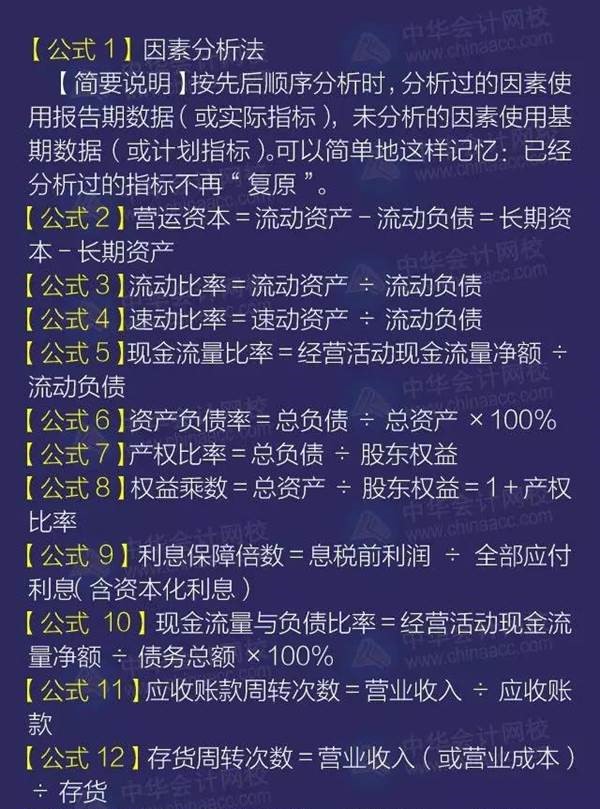 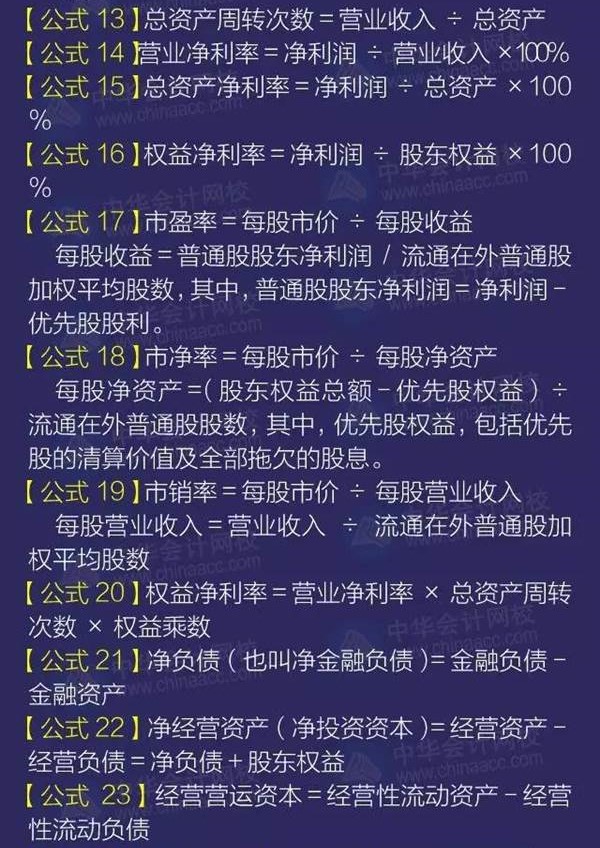 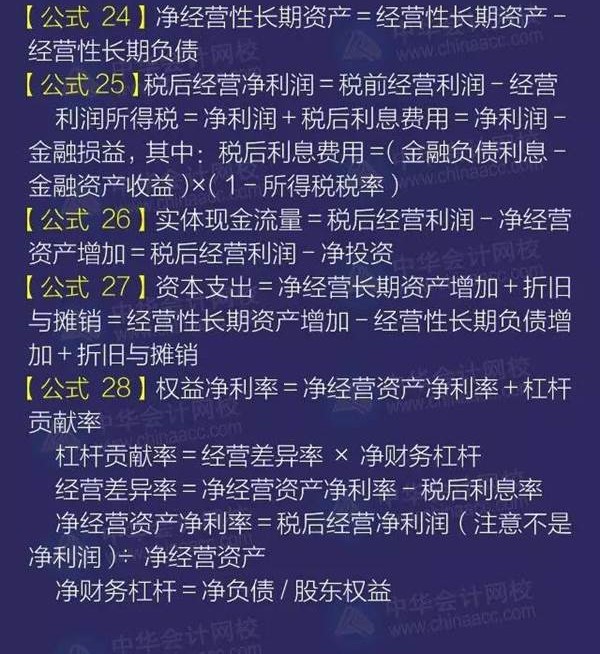 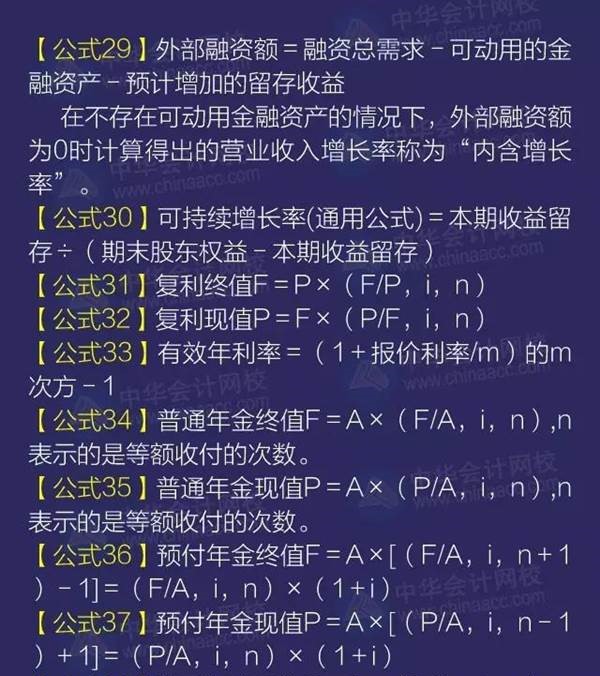 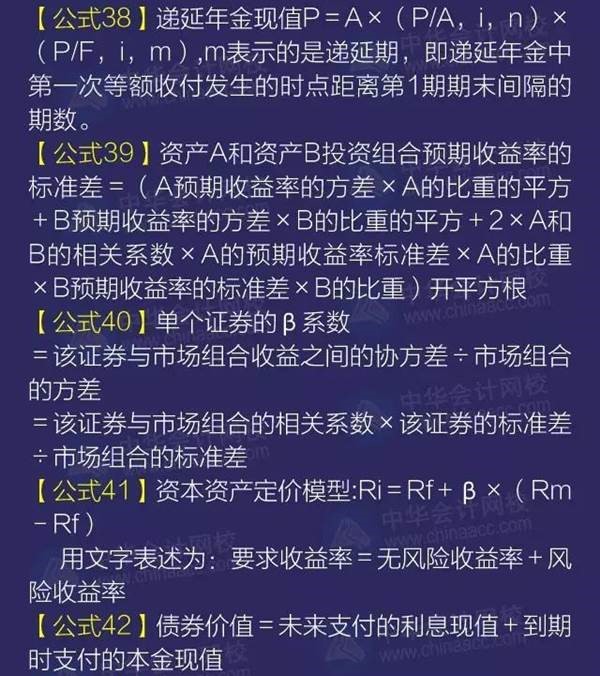 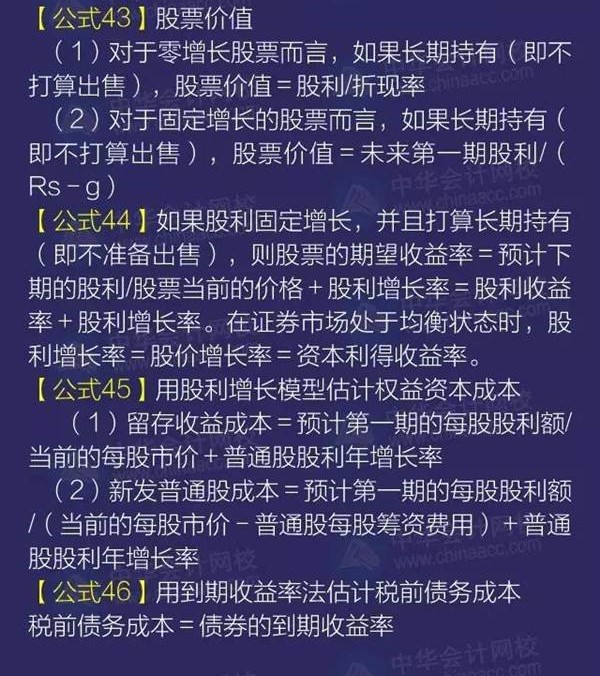 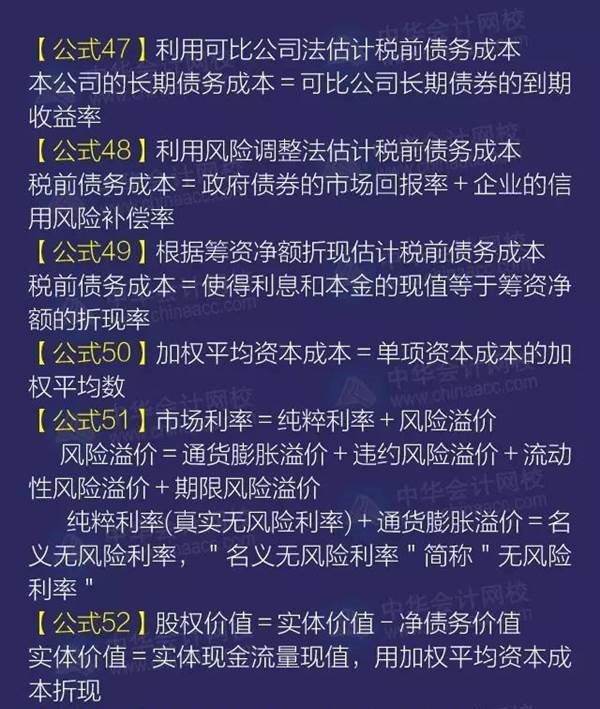 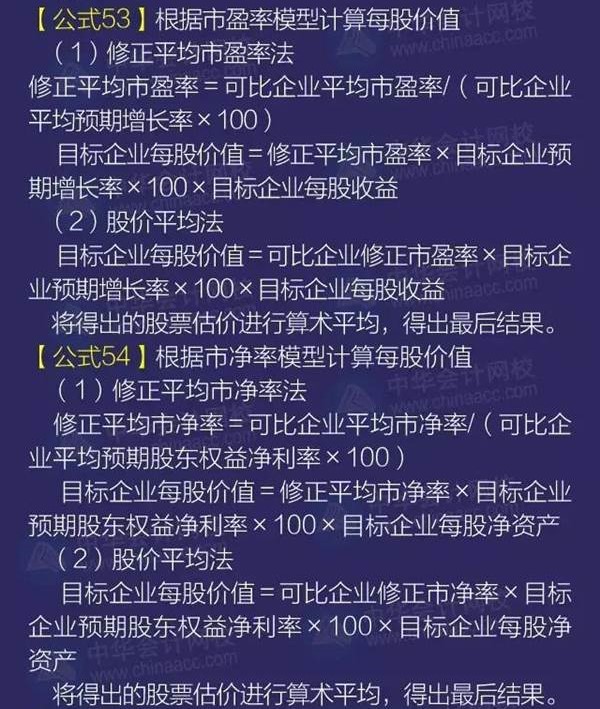 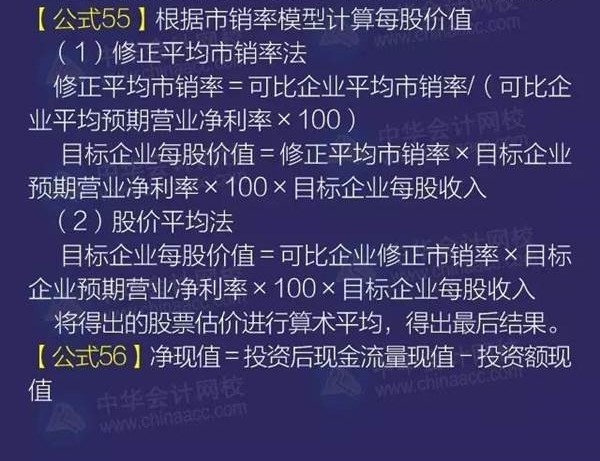 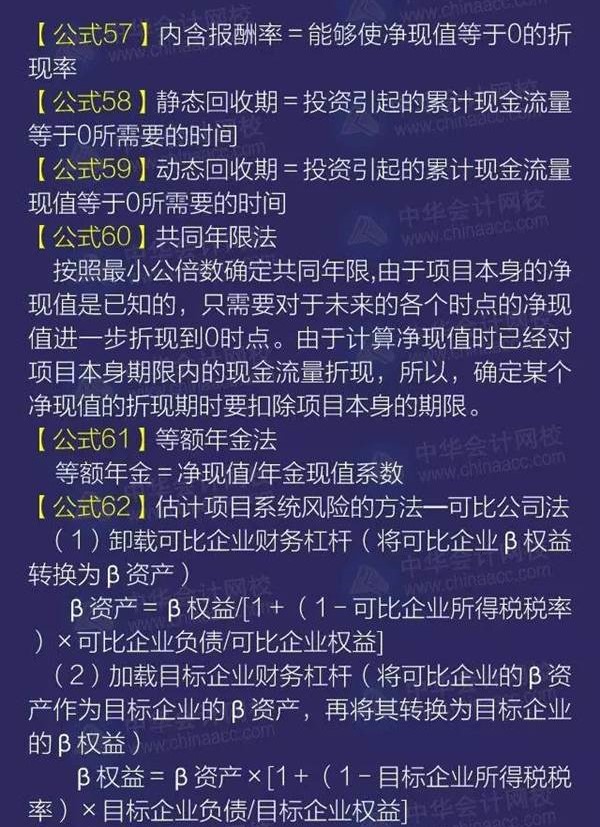 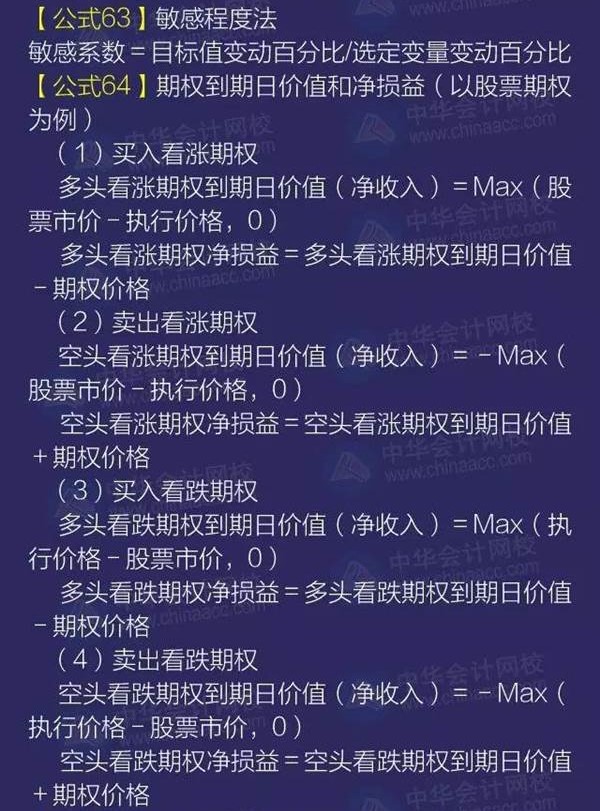 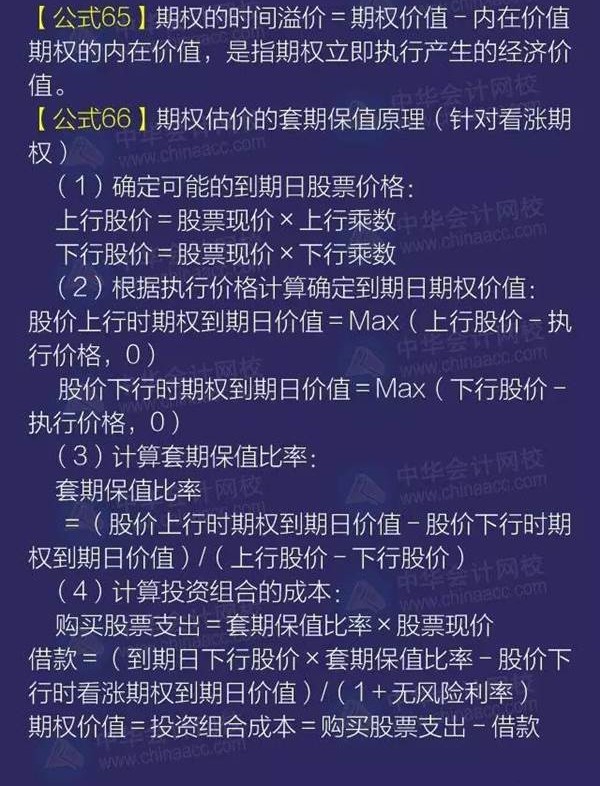 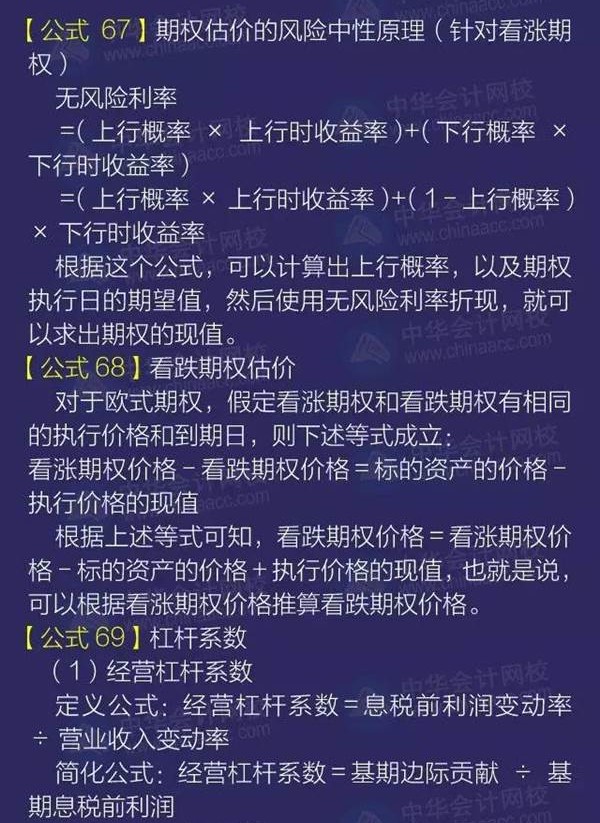 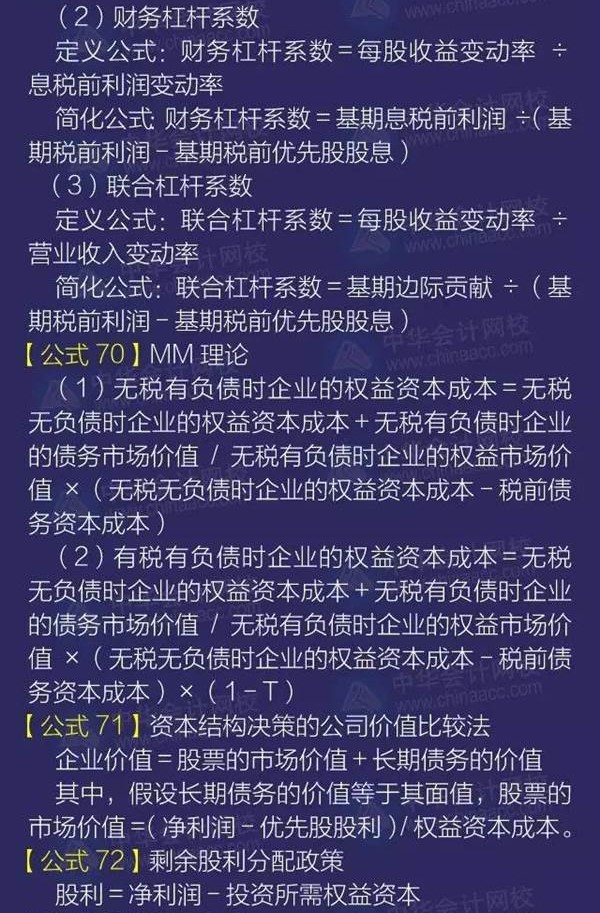 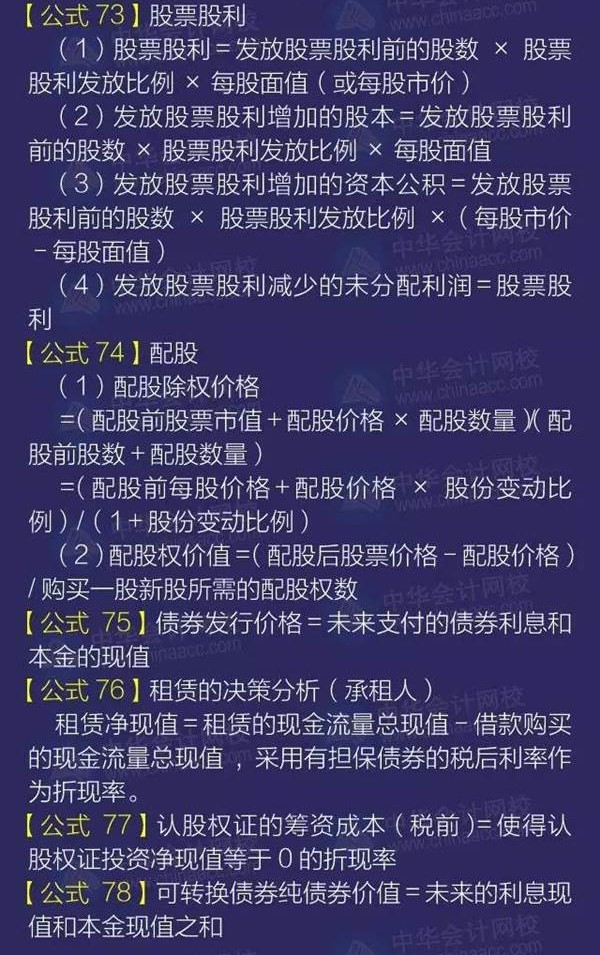 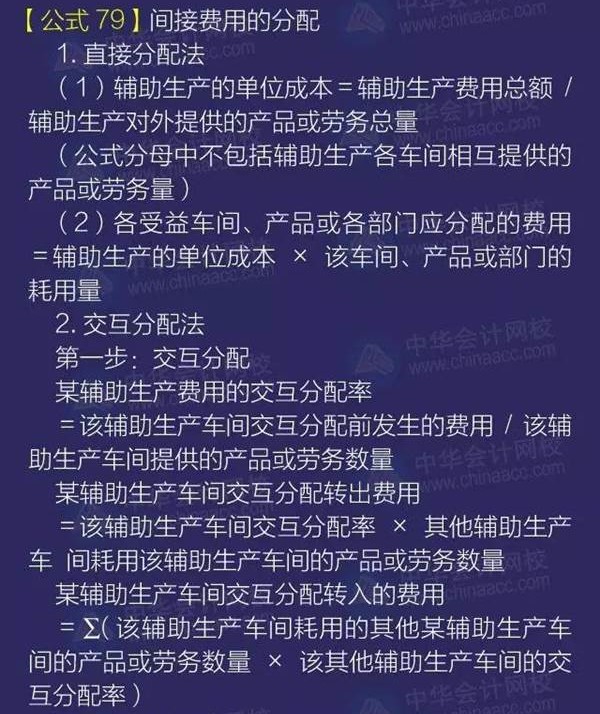 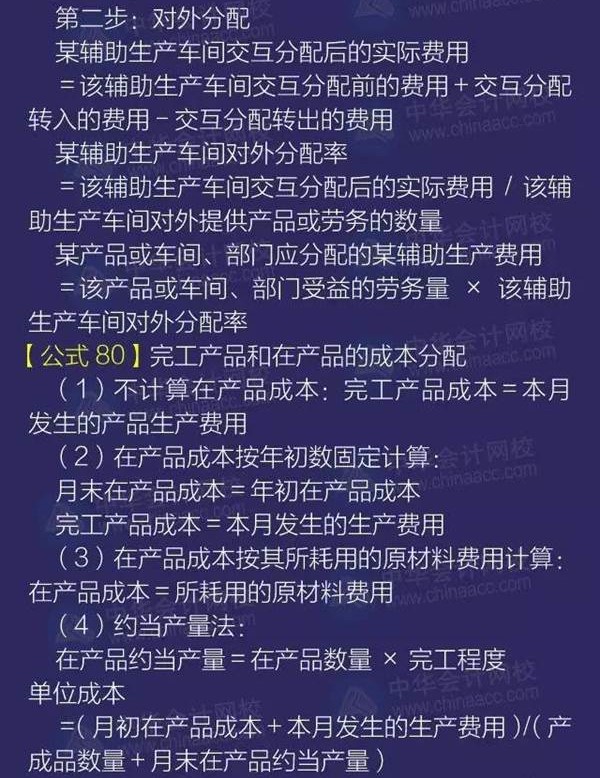 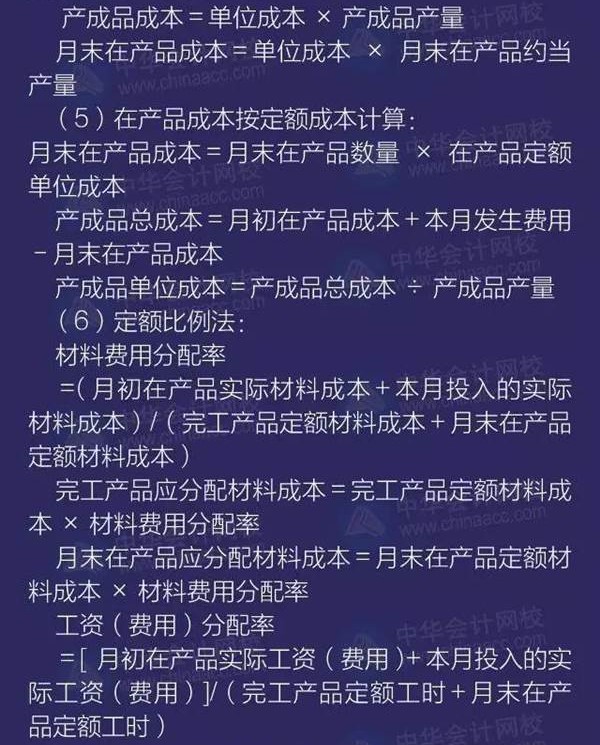 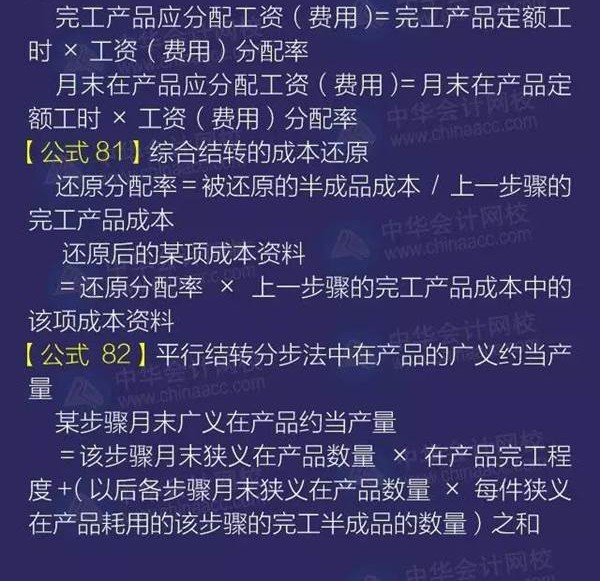 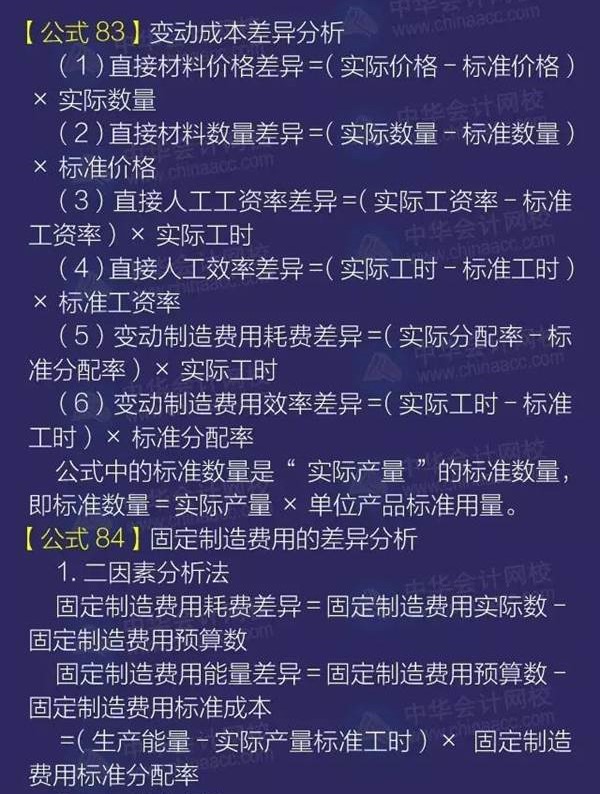 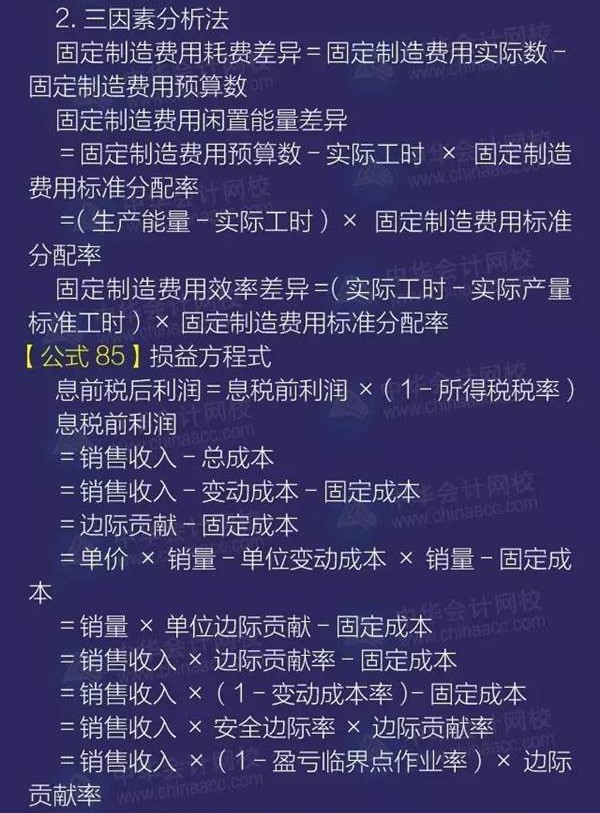 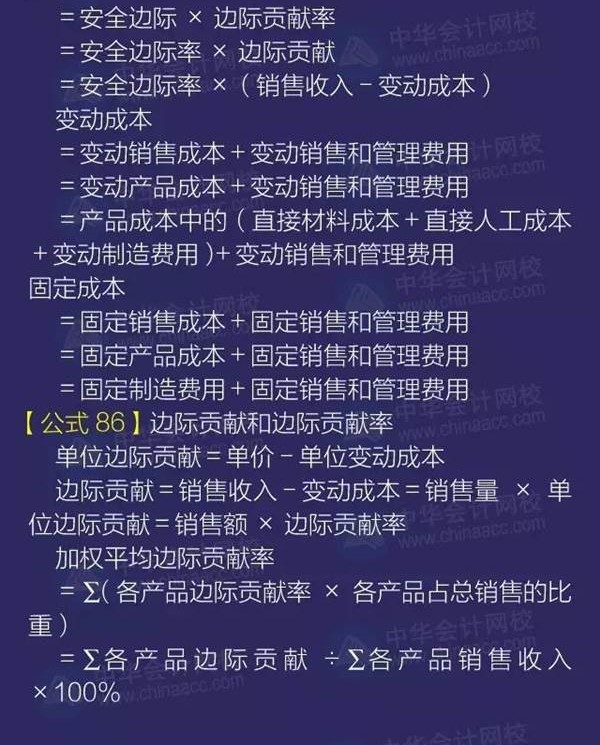 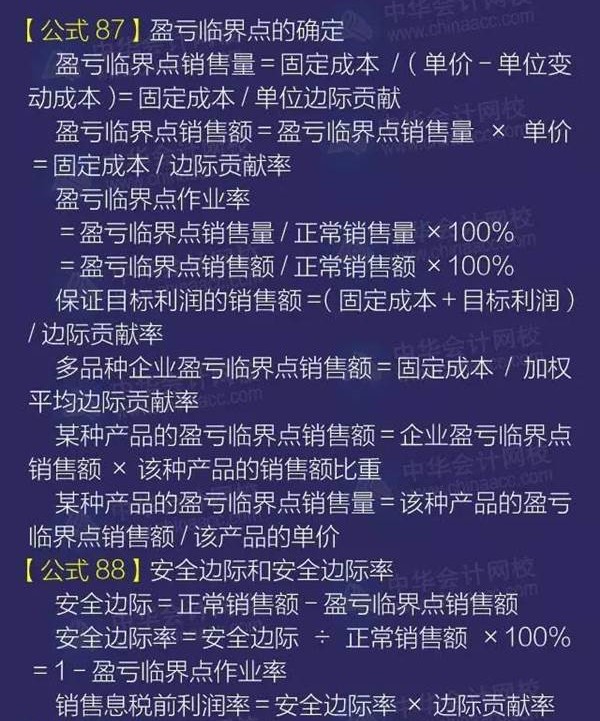 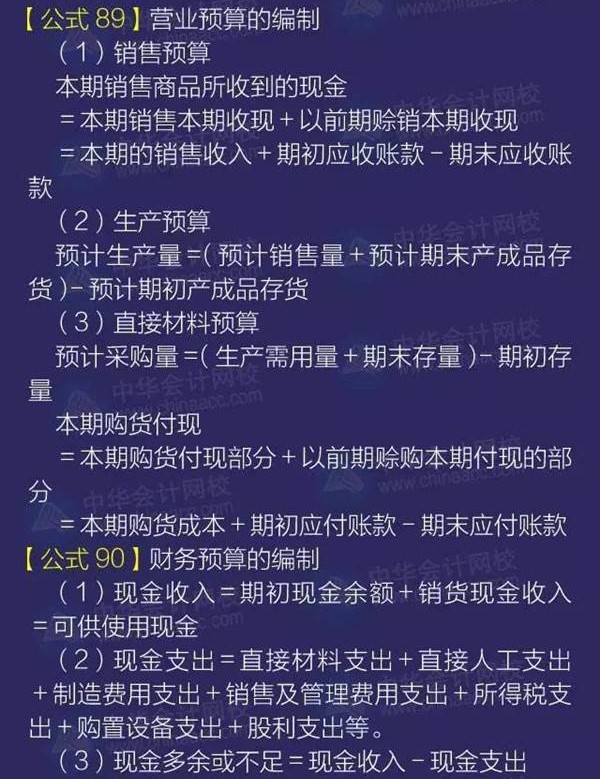 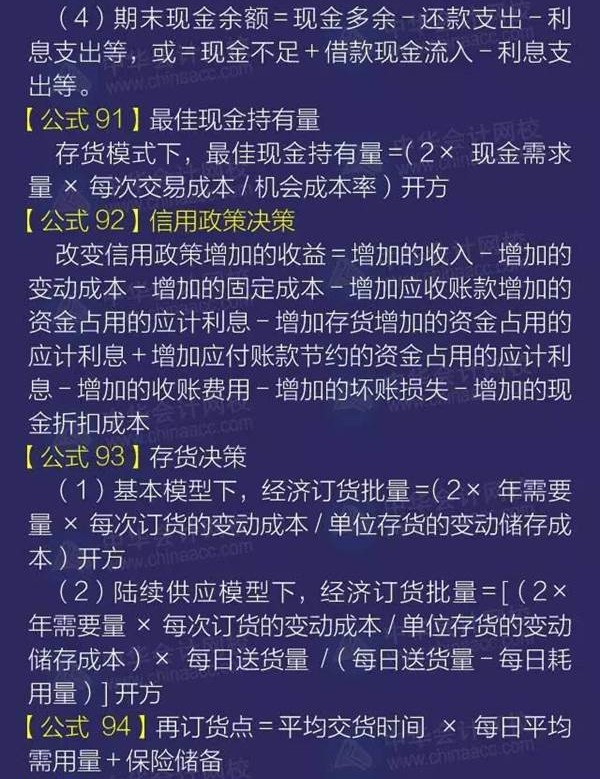 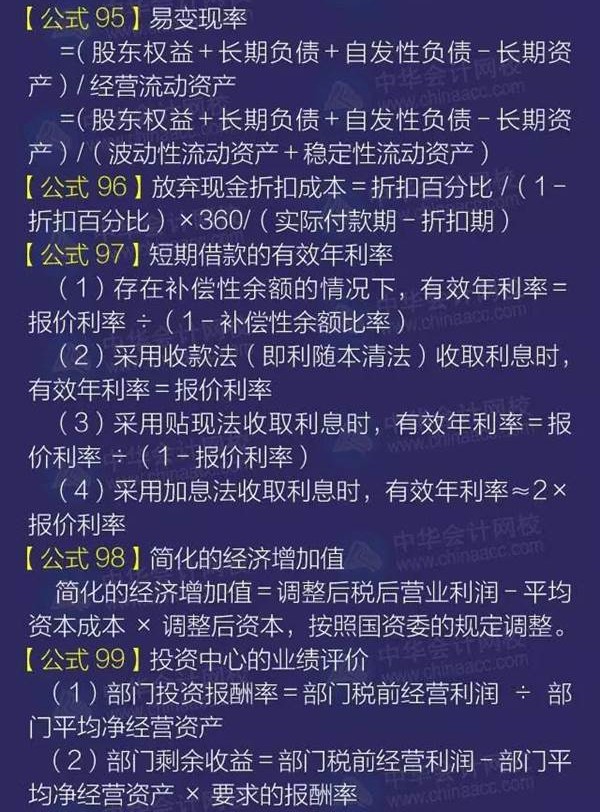 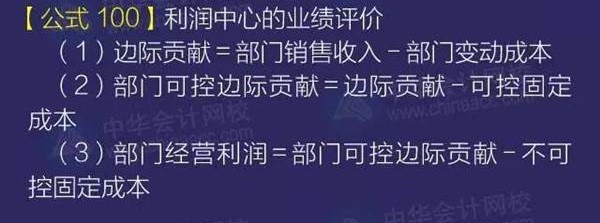 